QUÍMICA  FÍSICA  BÁSICA   SUPLEMENTO  DE  DATOSRadiaciones electromagnéticas:   c = λ . υ Ley de Coulomb:   F = k . q1 . q2 / r2Ley de Moseley (Kα):   υ1/2 = A (Z – 1)Efecto fotoeléctrico:   Ec = EI - EU Ley de Planck:   E = h . υ Energía de átomos hidrogenoides (Rydberg):   E = - R . Z2 / n2Ley de De Broglie:   λ = h / m . vNúmeros cuánticos:    l:  0  →  (n – 1)                                      m:  l…..0…..-lNúcleo:   A = N n* + Z p+Radio del núcleo:   R = ro . A1/3   EEnlace:   EE = (Zmp+ + Nmn* - mnúcleo) c2Desintegración radiactiva:   P  →  H  +  emisión (α, β+, β-, γ, cap.K)Ley cinética de la radiactividad:   NF = NI . e-λt Fenómenos químicos nucleares:   Σ Z = cte.                                                      Σ A = cte.Energía de ionización (EIon):   X (g)  →  X+ (g)  +  NA e-    ∆E = EIonAfinidad electrónica (AfE):   X (g)  +  NA e-  →  X- (g)     ∆E = AfE TR:   Ze  =  zE  +  psOrden de enlace (OdeE):   (número de e- OME – núm. de e- OME*) / 2 Ley de los GId:   P V  =  nT R T  Volumen:   Vcil.  =  π r2 h                   Vesf.  =  4 π r3 / 3 Mezcla de GId:   pi  =  xi P  =  ni R T / V                                   xi  = ni / nTDensidad GId:   D  =  P MM / R T Escala absoluta:   T K  =  t oC.  +  273,15Molaridad:   M  =  moles de soluto / L (ac)Molalidad:    m  =  moles de soluto / kg agua (l)Normalidad:   N  =  equivalentes g / L (ac)Variaciones de T:   ∆t  =  K m∆tEcuación química (reacción simple):  a A ( )  +  b B ( )   =   c C ( )  +  d D ( )Constante de equilibrio:   Kc  =  [C]c  .  [D]d / [A]a  .  [B]b                                             Kp  =  Kc . (R T)∆nEcuación química de disociación:  BbAa ( )   =   b Bm+ (ac)  +  a An- (ac)Constante de disociación:  Kd  =  [bBm+ (ac)]b . [aAn- (ac)]a / [BbAa ( )]Acidez – basicidad:   pH  =  - log [H3O+] (ac)                                      pH  +  pOH  =  14Par conjugado de Brönsted:   Ka . Kb  =  KwCálculo de pH (ac) (sin Kw):  MI/K = o < 0,01:  pH  =  MI                                            MI/K  entre  0,01 y 100:  x2 + Kx – KM = 0 ; pH = x                                           MI/K = o > 100:  x = (K M)1/2 :  pH  =  xVelocidad de reacción:   v  =  - d[x] / dt  = - rx = kx . [A]α . [B]βEcuación de Nernst:   Ep  =  E0p  -  (0,059 / n) log Q  Ley de Faraday:   m  =  k . q     (MEqEQ [g]  =  MAQ ión [g] / carga)Energía potencial eléctrica:   J  =  V . C Fórmula con estados de oxidación FEdeO: (AxaBybCzc)carga                                                                                       ax  + by  +  cz  =  carga Estados de oxidación O:  óxidos = O-2 ; peróxidos = O-1 ; superóxidos = O-1/2Ecuaciones químicas redox (ac):  iónica neta, iónica total, completa.Primer principio:   ∆U  =  W  +  Q  =  Q  -  P∆VEntalpía:   H  =  U  +  P VVariación de entalpía:   ∆H0  =  H0F  -  H0I  =  QPT  =  - QREnergía libre:   G  =  H  - T SEcuación de Nernst:   ∆G  =  ∆G0  +  R T  ln Q                                  ∆G0  =  - n . F . Ep0 = -  R T  ln K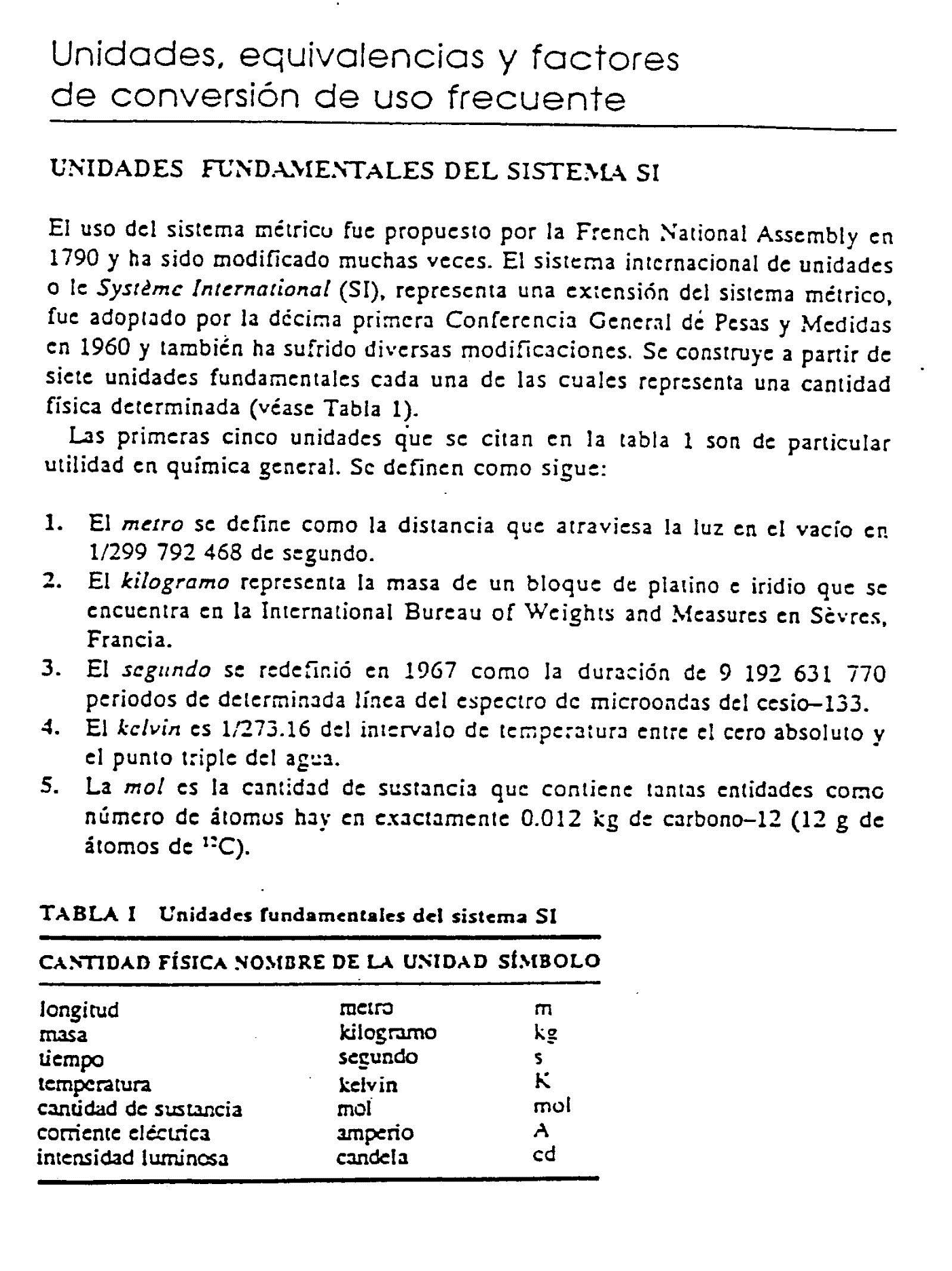 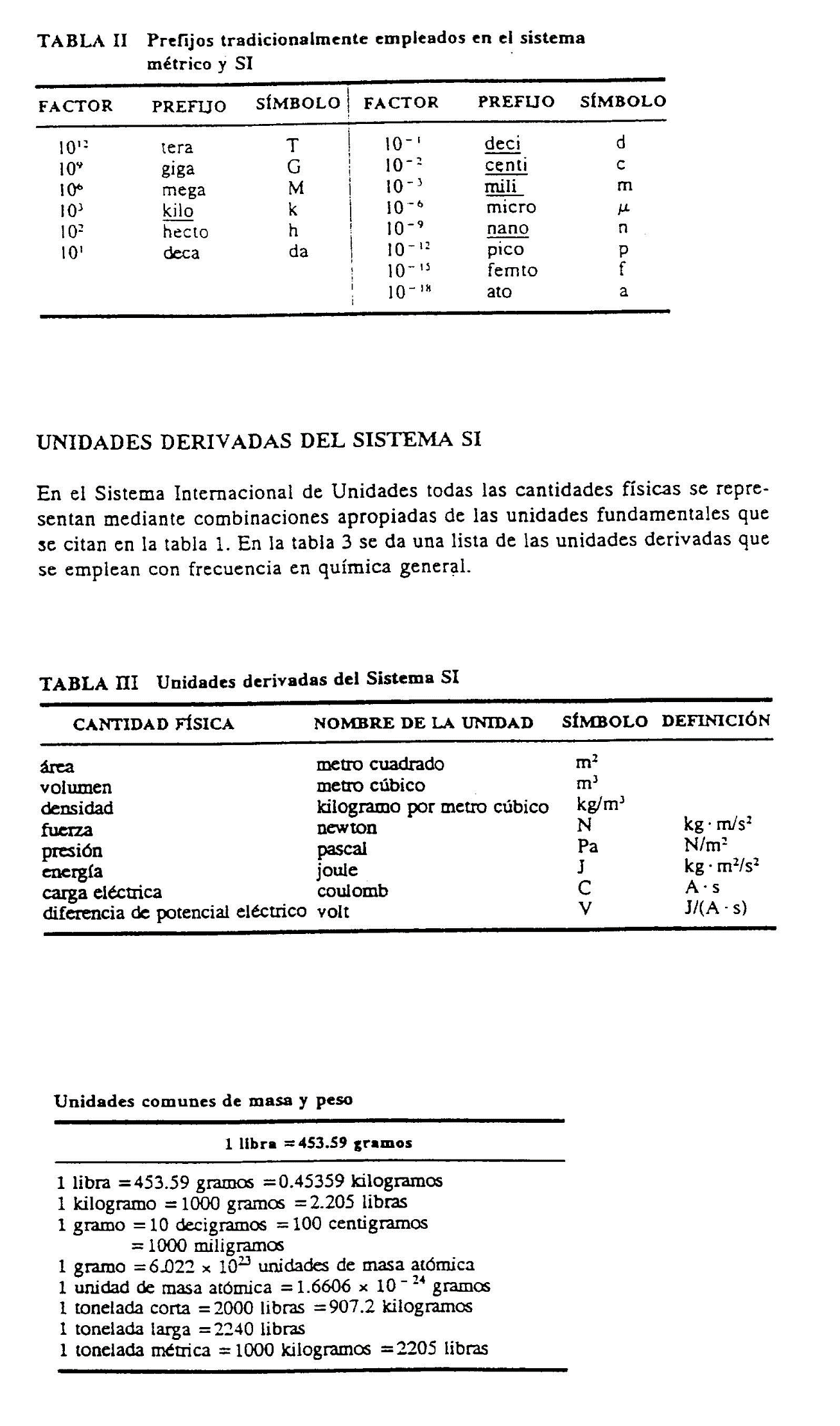 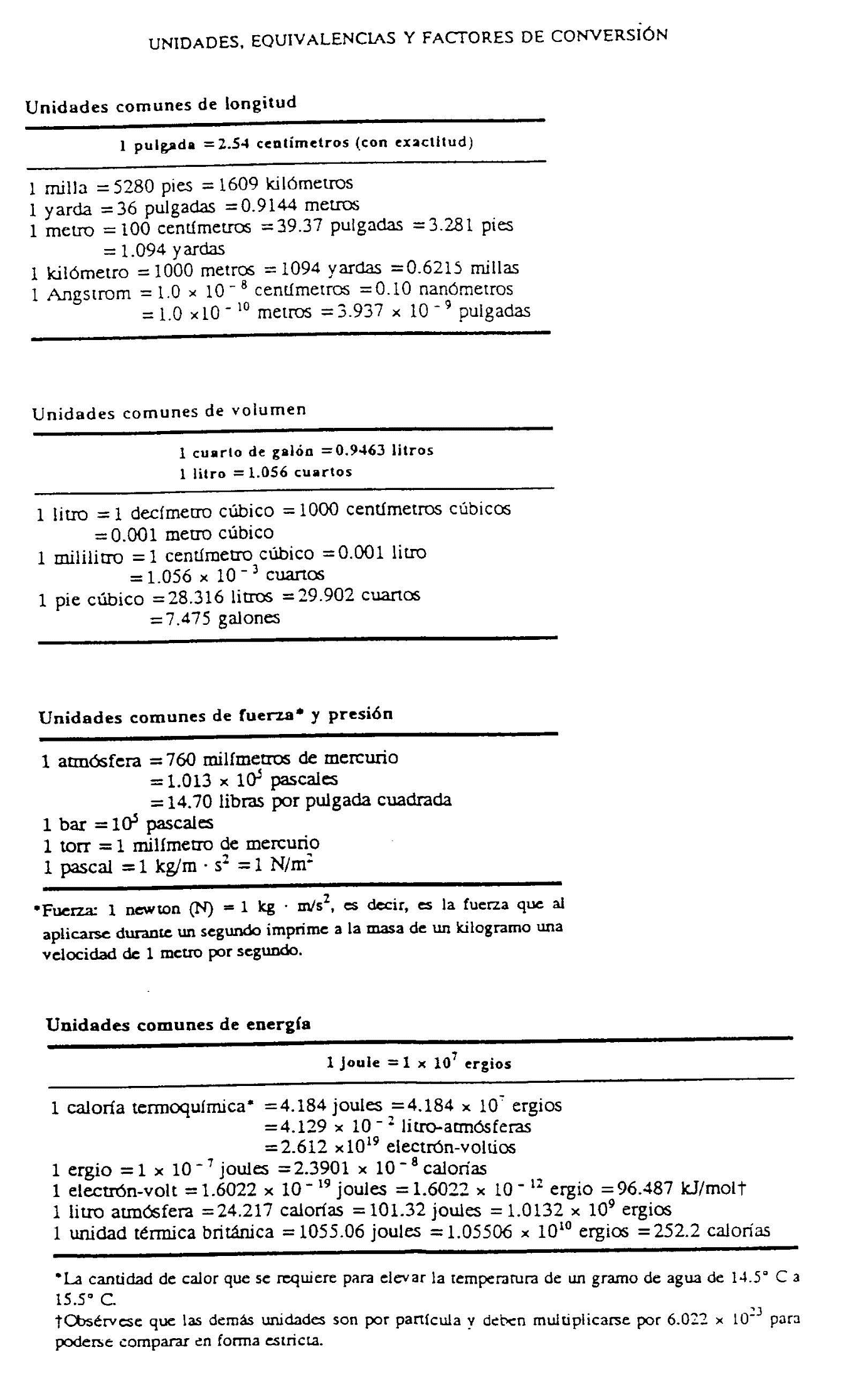 CONSTANTES  UNIVERSALES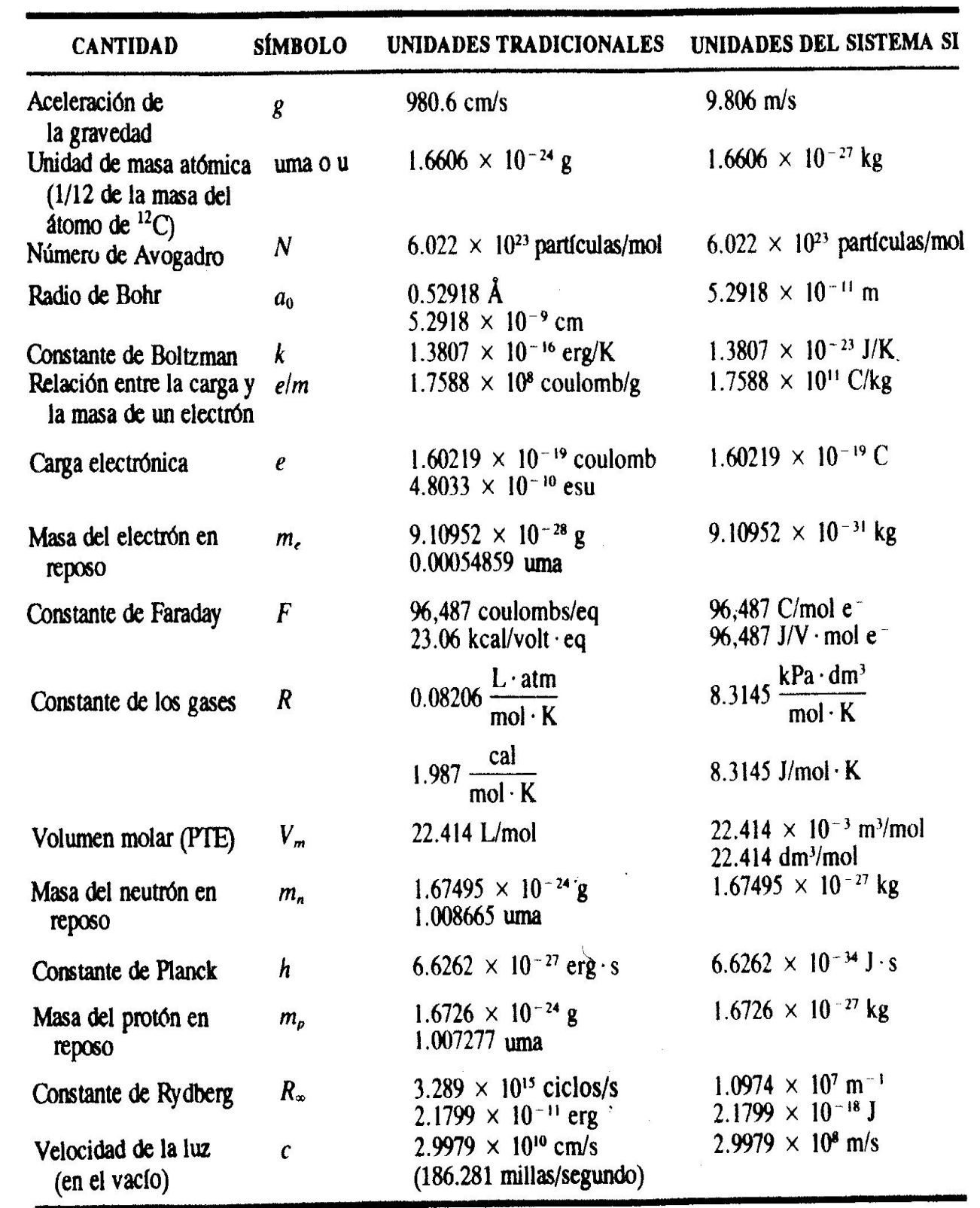 ro = 1,4 fm  ;  T1/2 . λ = 0,693u m a = Dalton = DaA (constante de Moseley para Kα) = 4,97 . 107 Hz1/21 Angstrom = 10-10 mC = A .  s Agua: Kebulloscópica = 1,86 oC / m∆t  ;  Kcrioscópica = 0,513 oC / m∆t 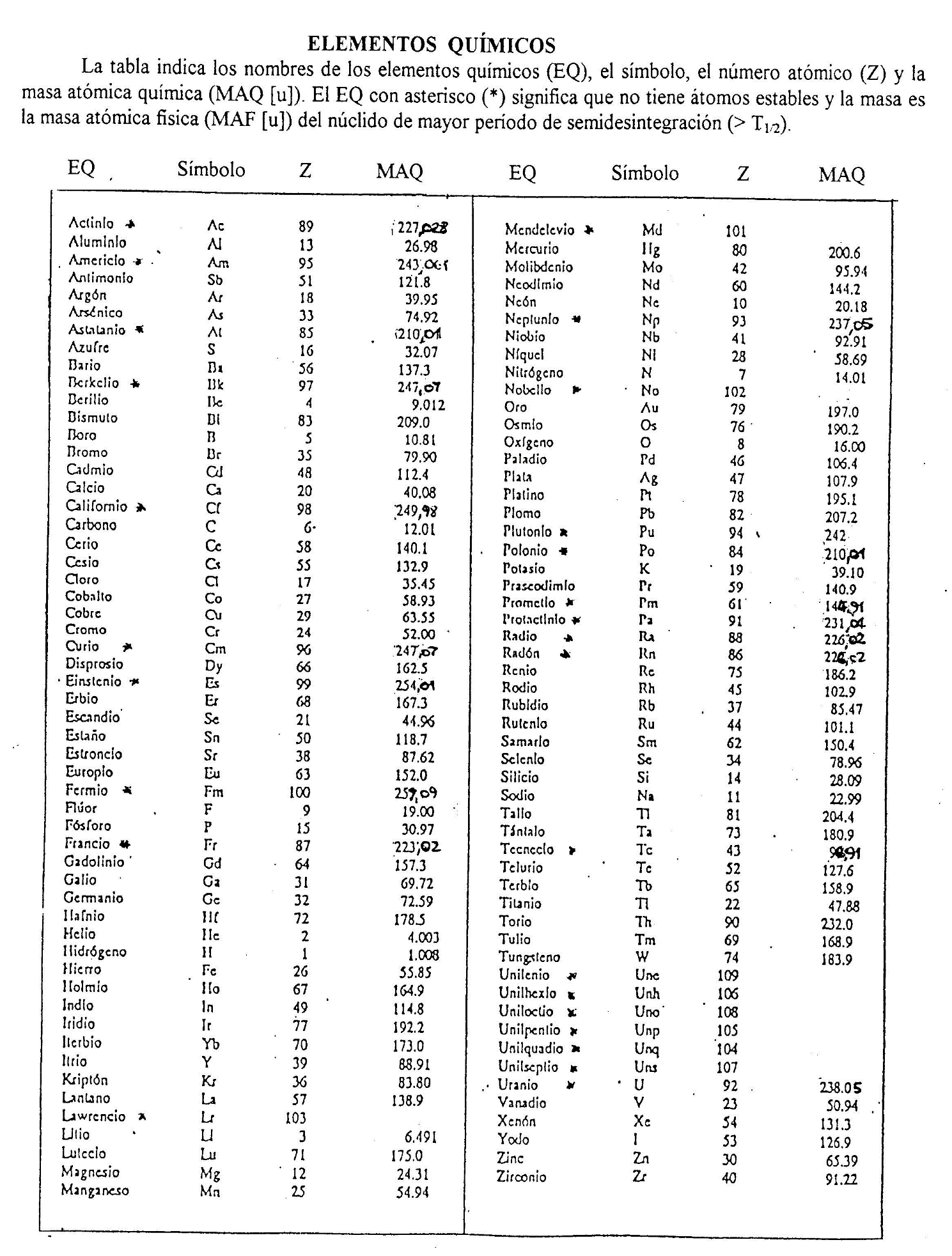 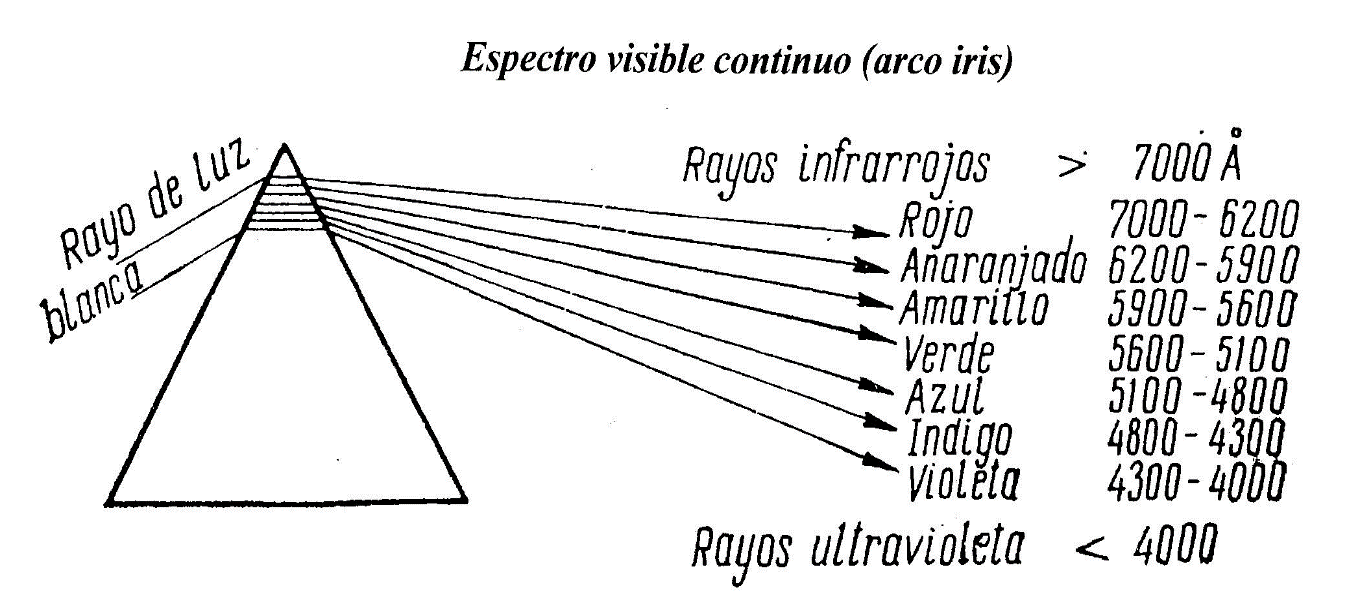 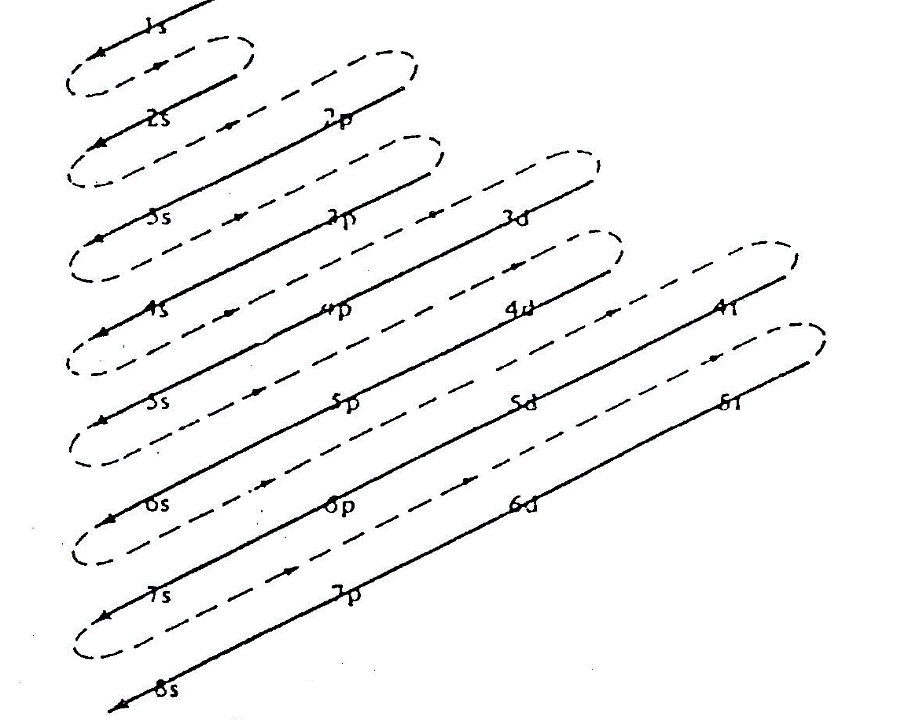 Aufbau OAP  (Emínima)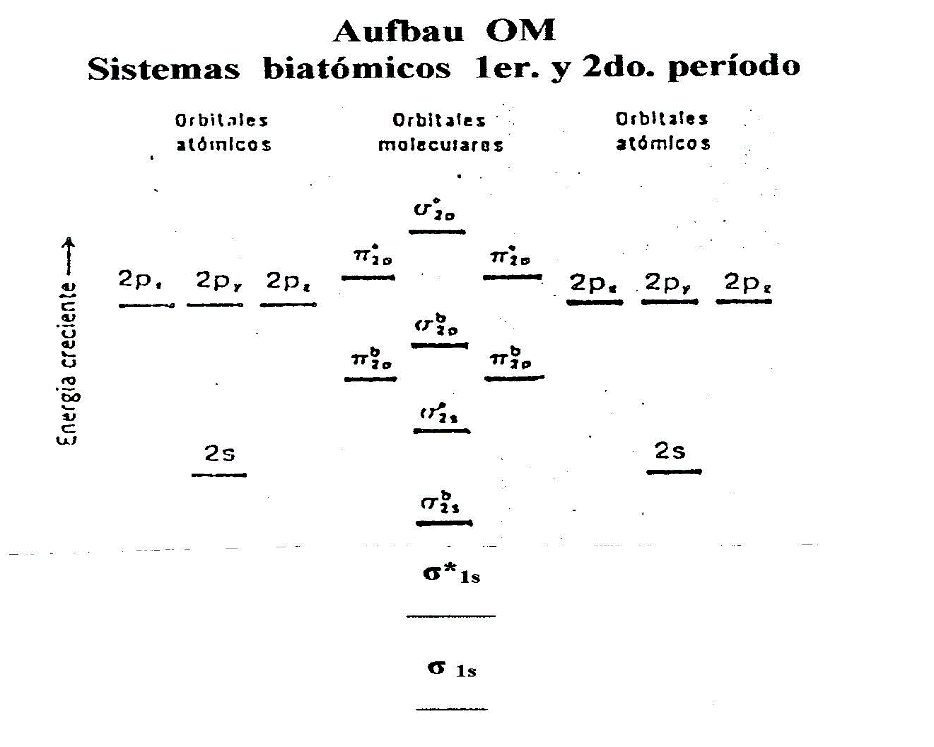 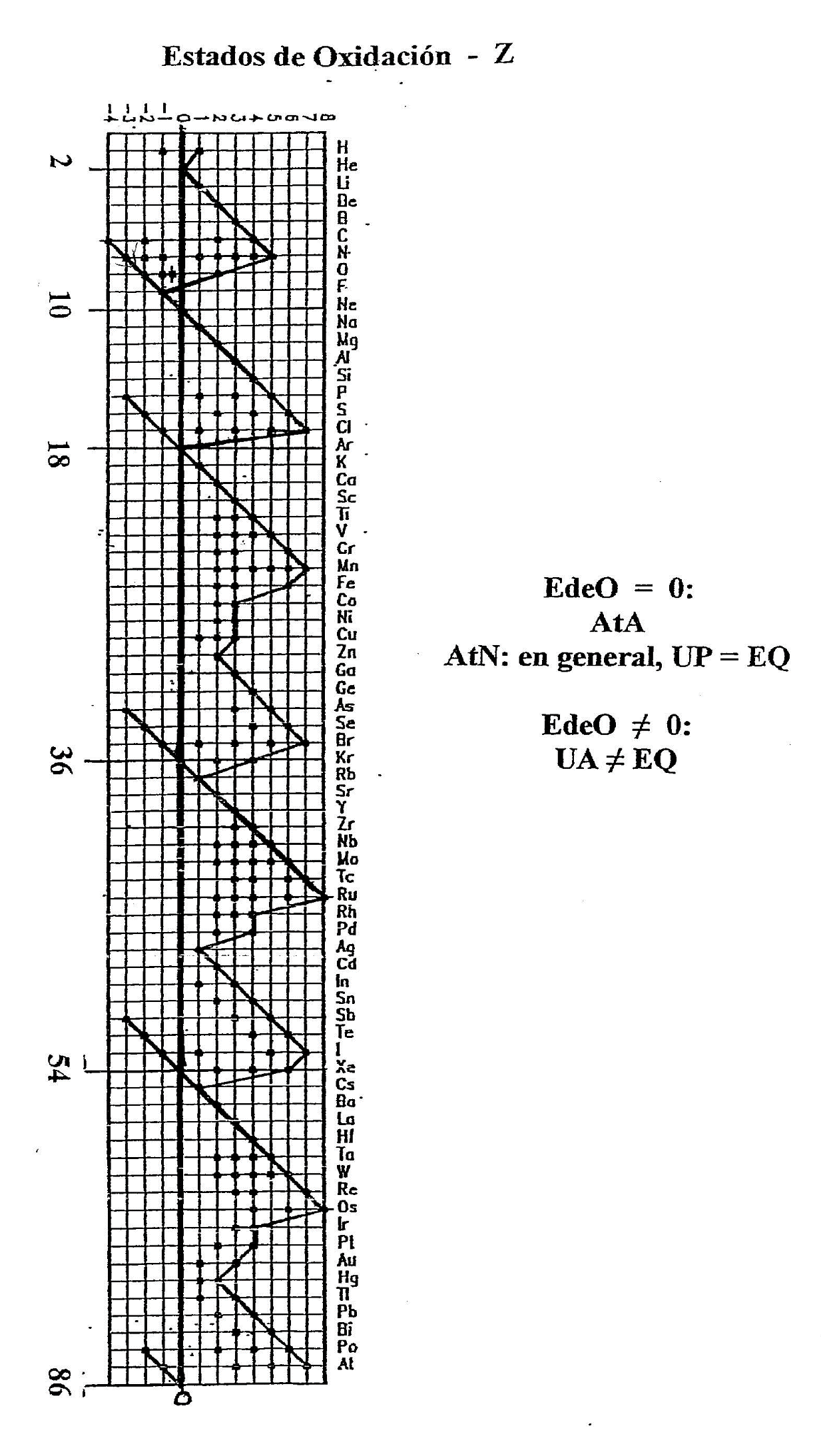 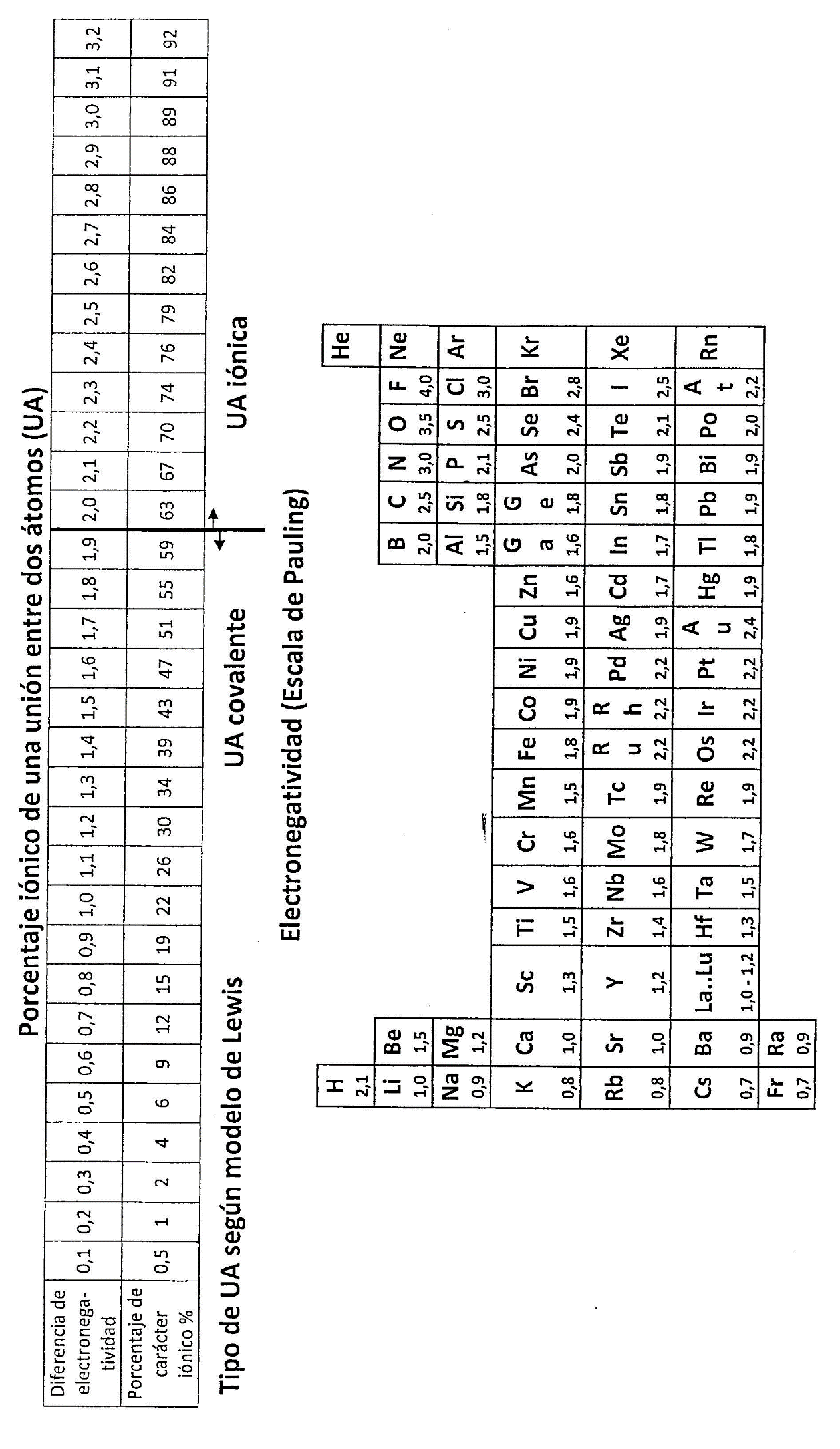 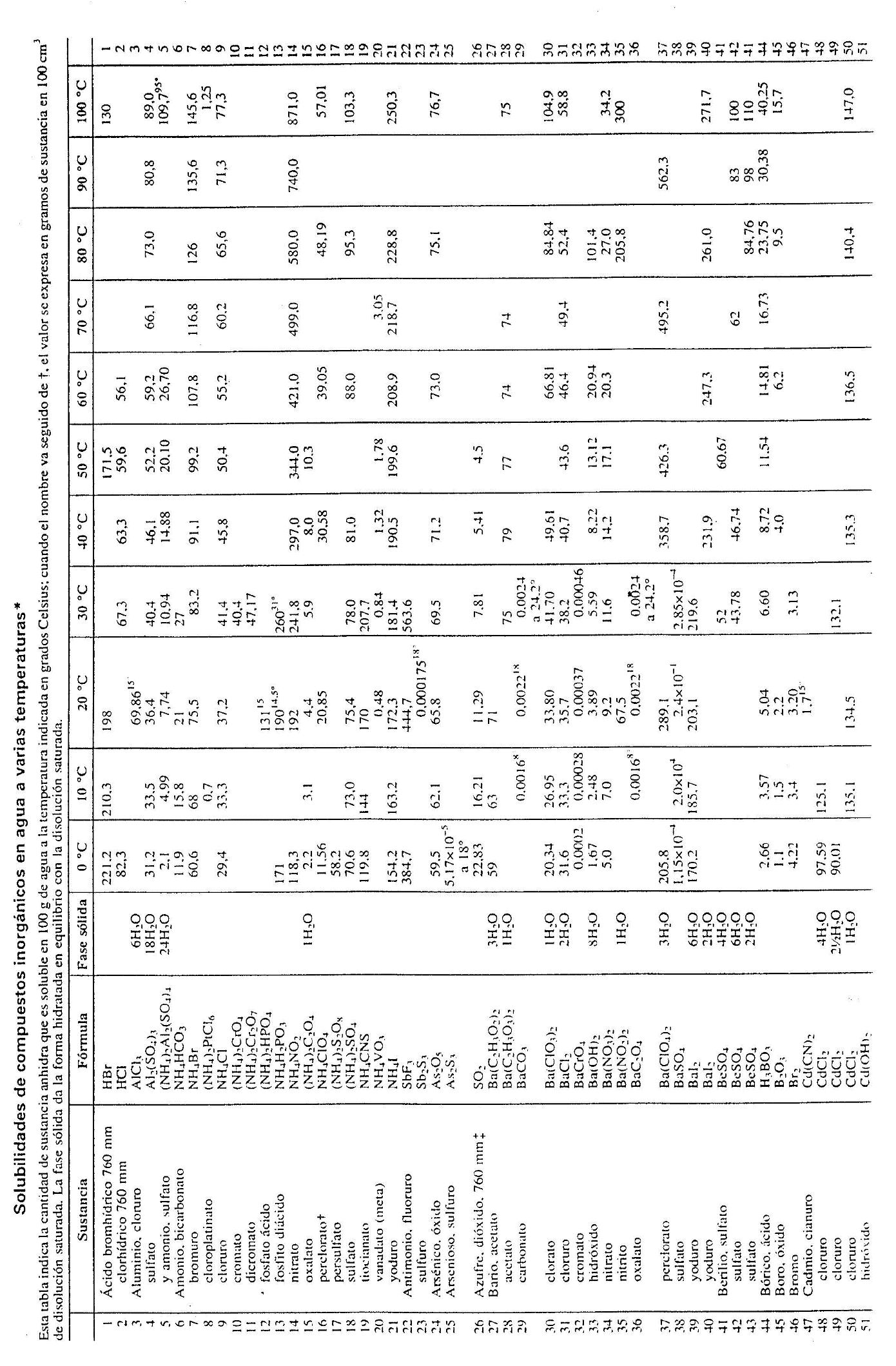 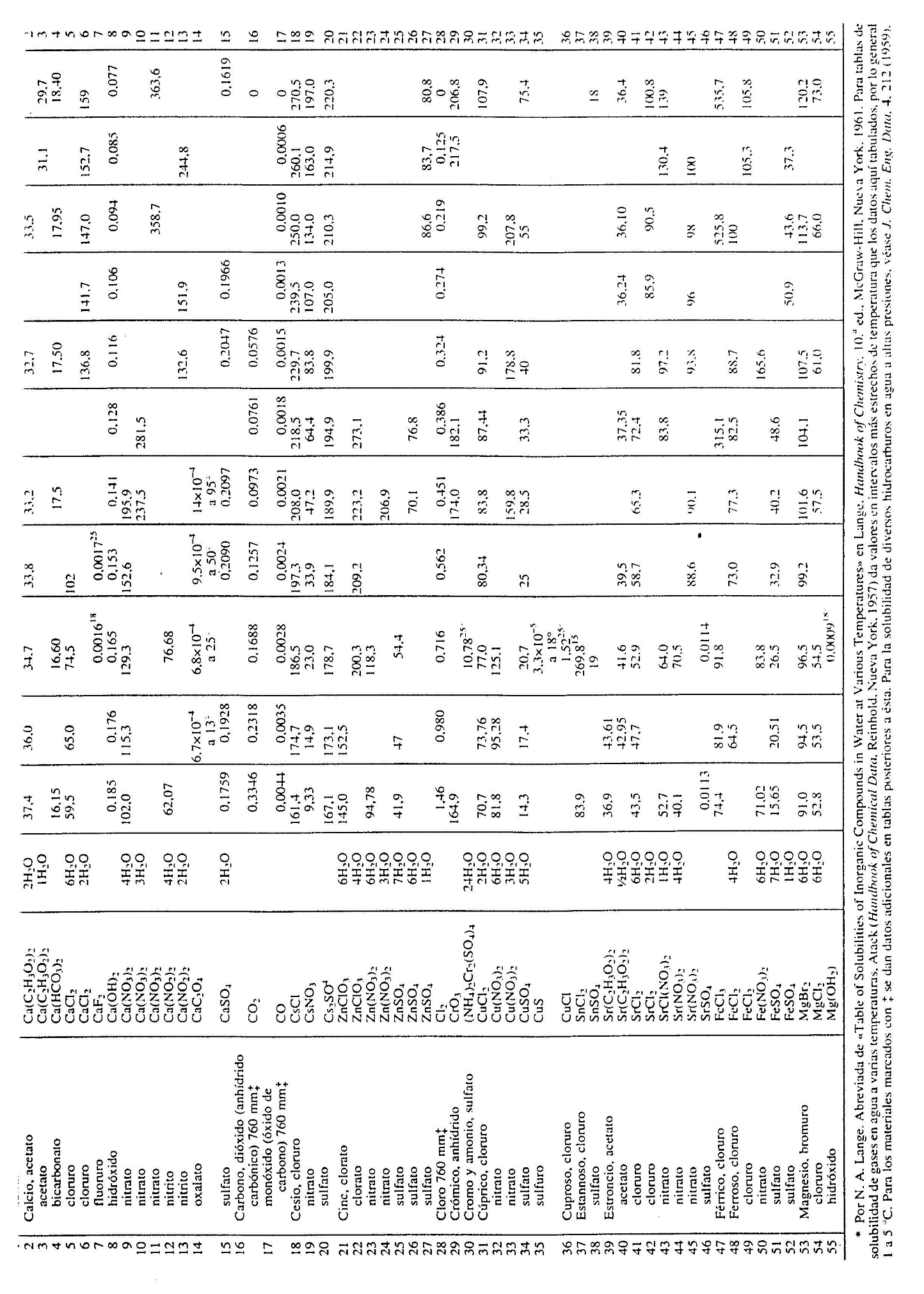 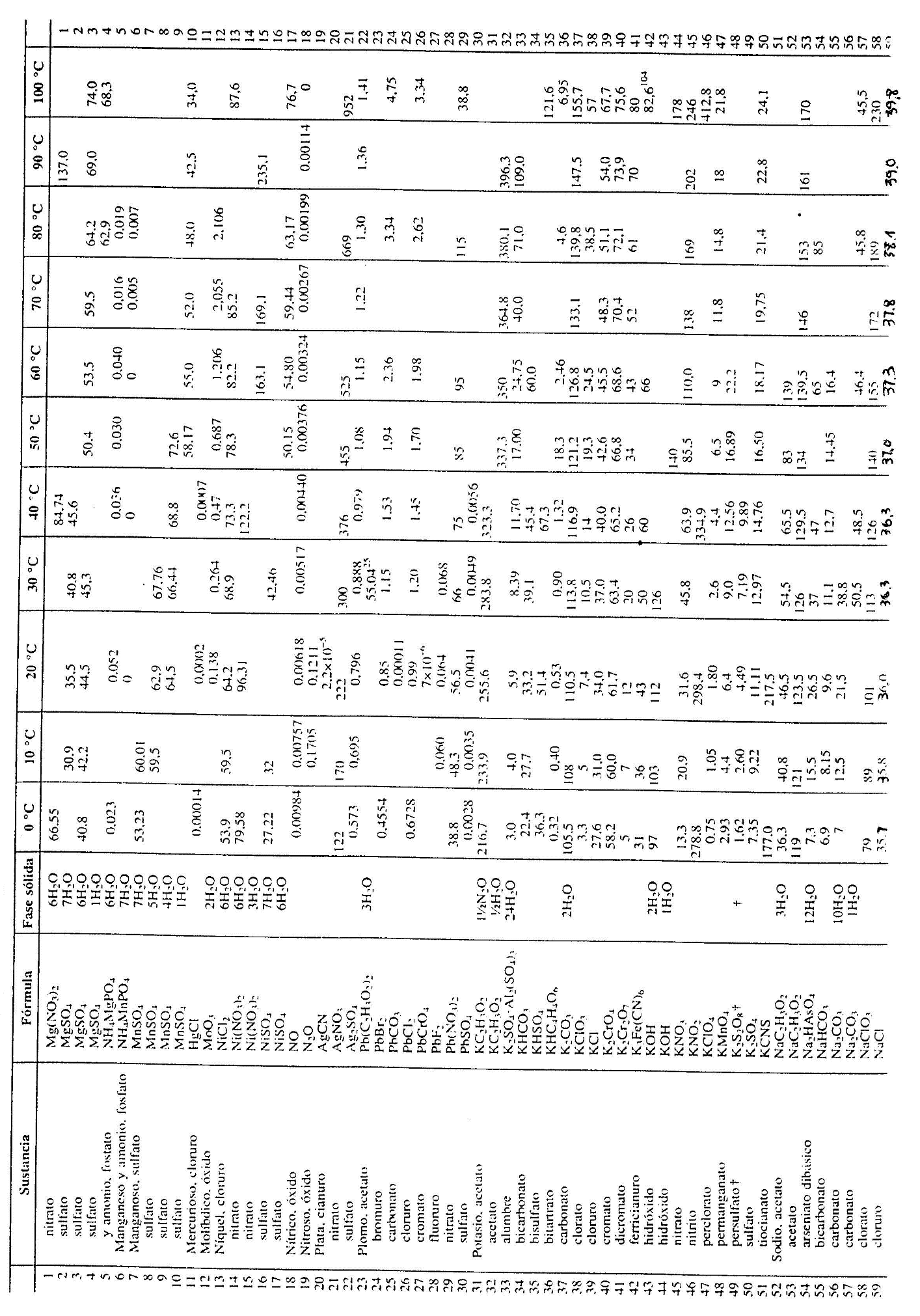 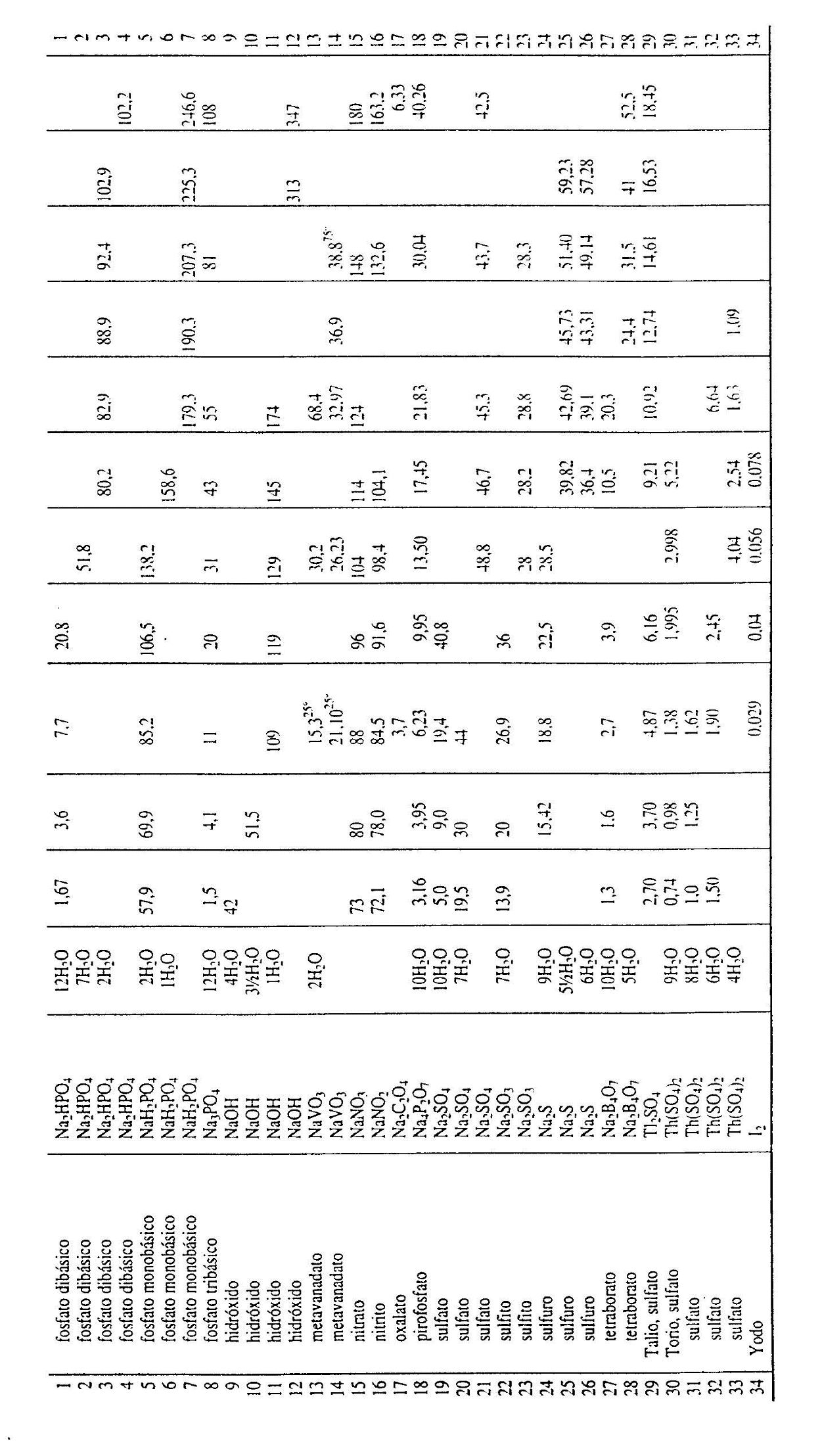 Kps para sustancias en (ac) a 25 oC.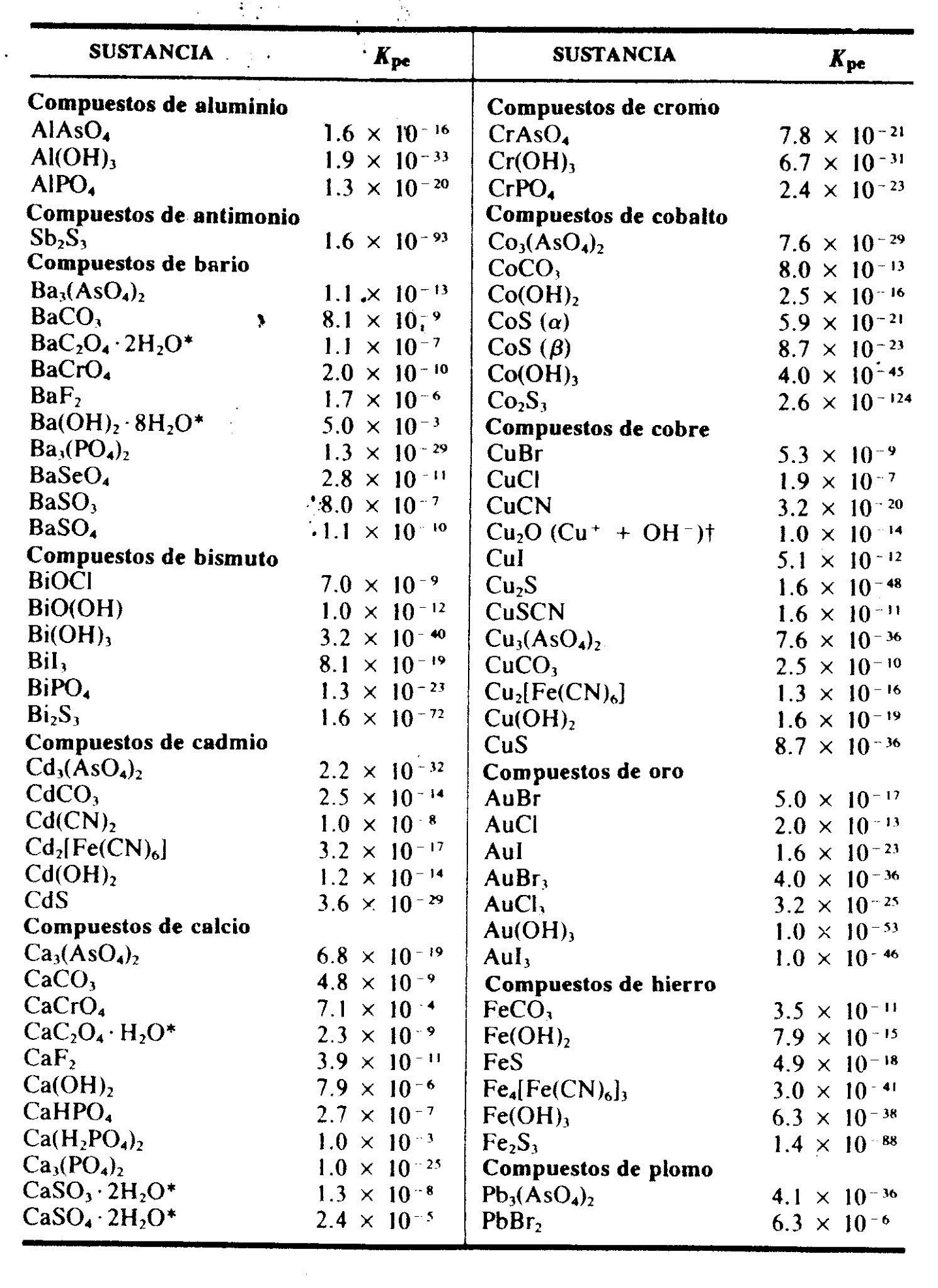 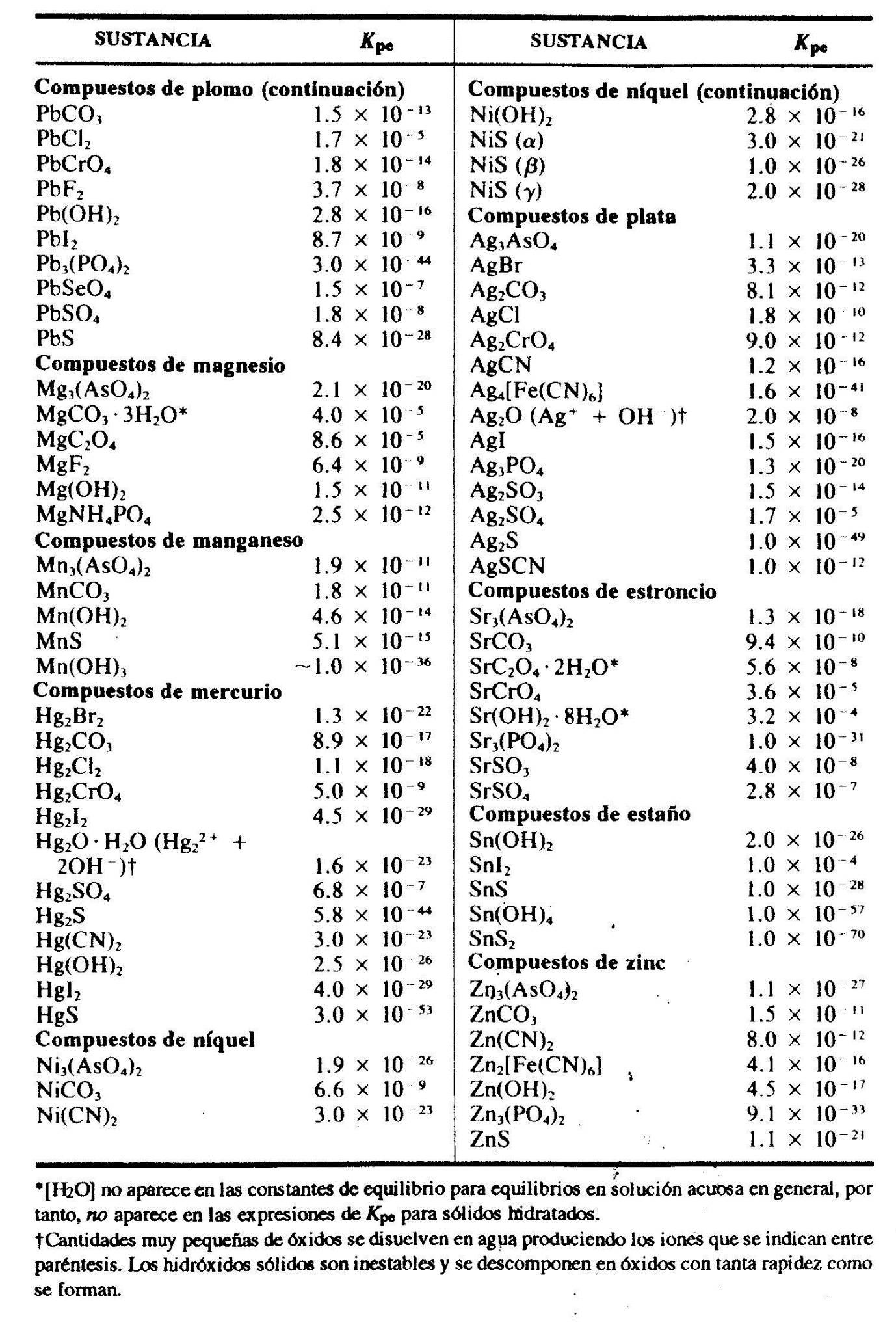 Ki para ácidos de Arr y Br en (ac) a 25 oC.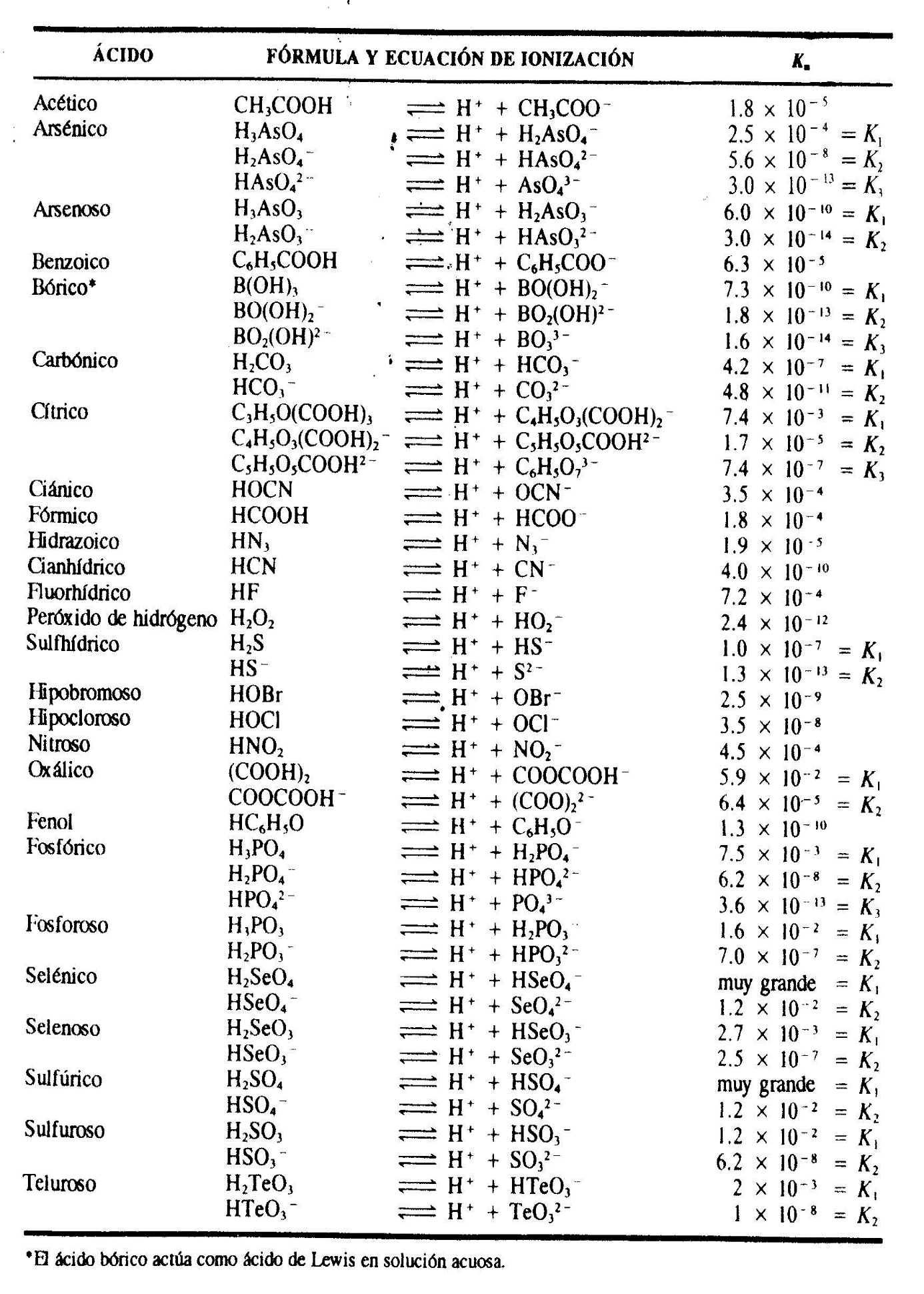 Ki para bases de Br en (ac) a 25 oC.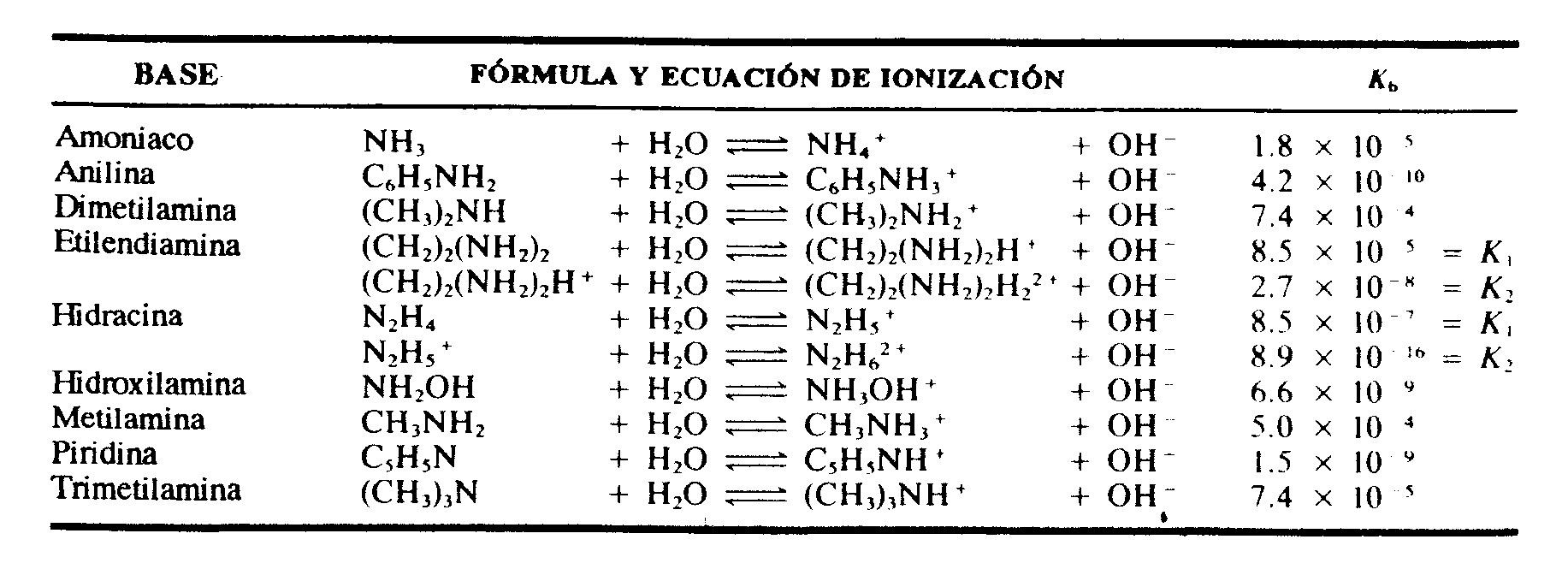 E0 en (ac)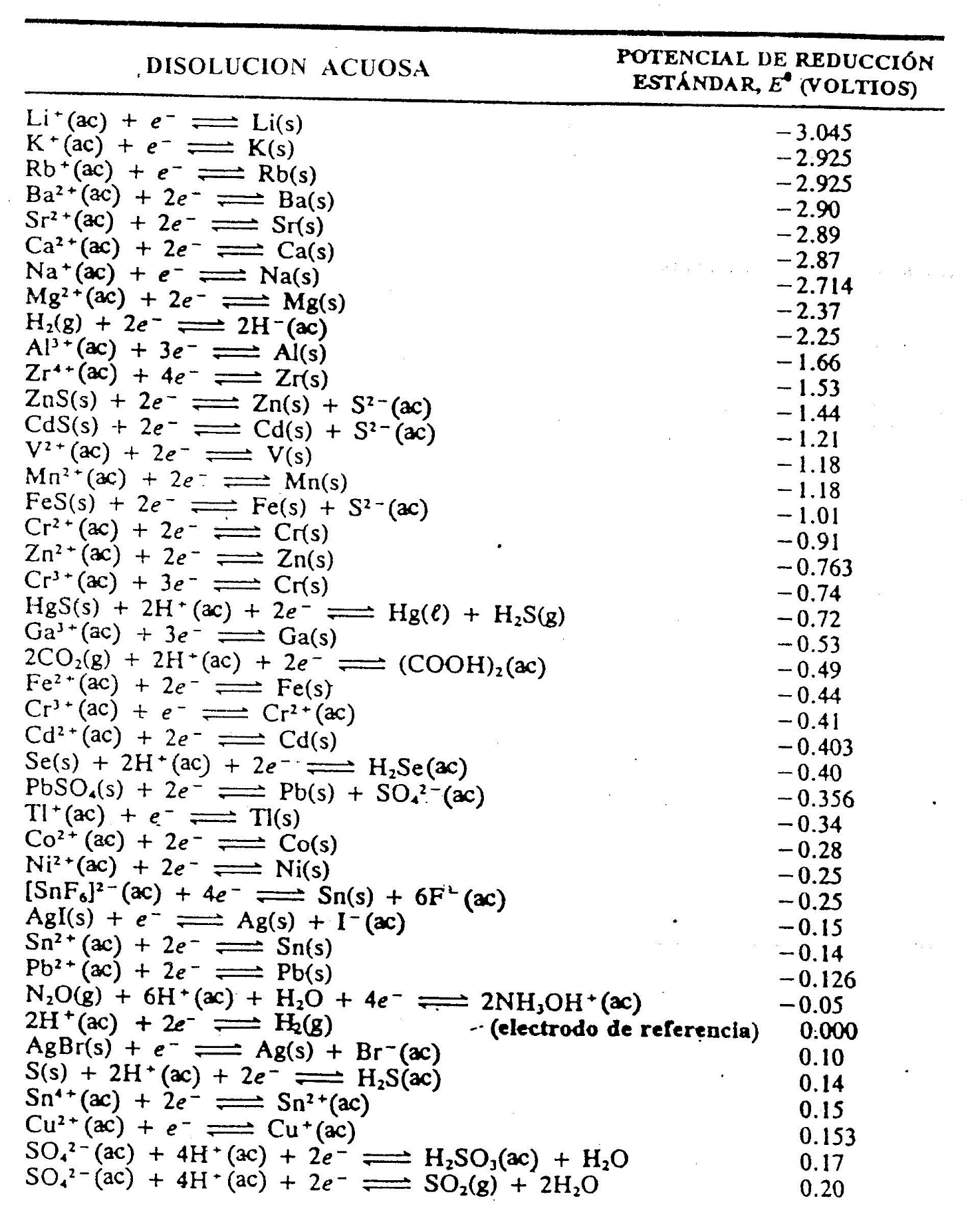 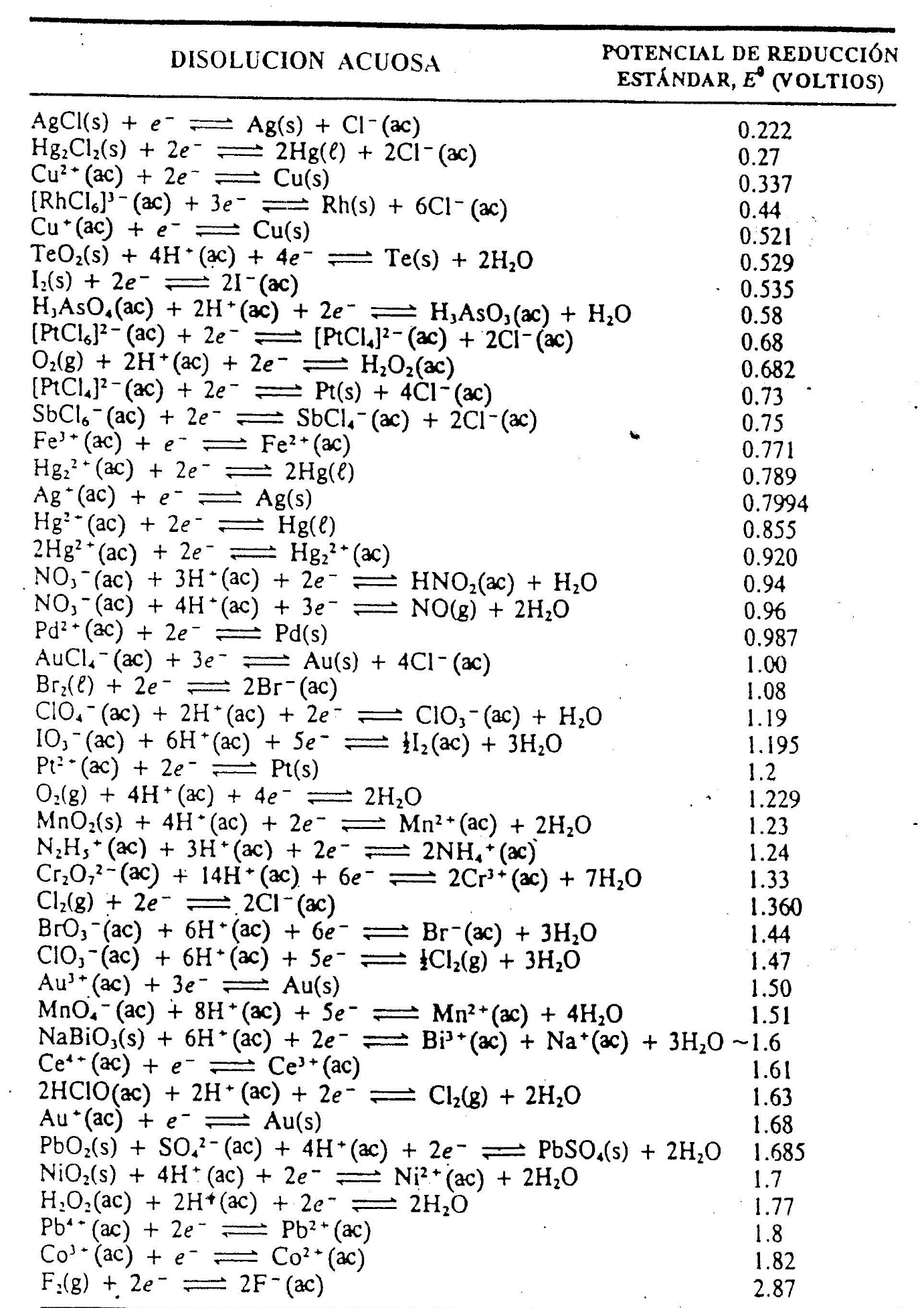 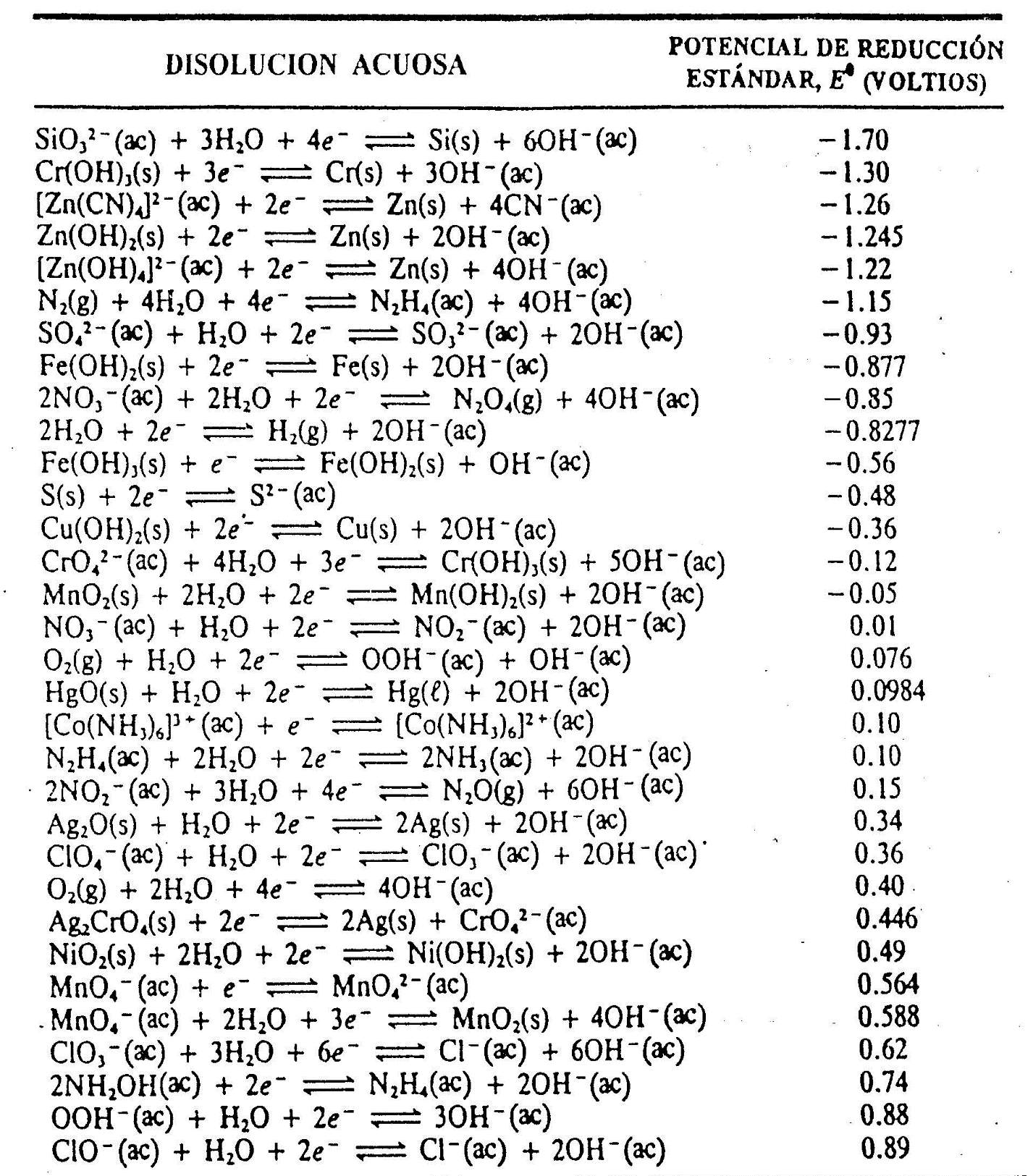 Datos termodinámicos en CE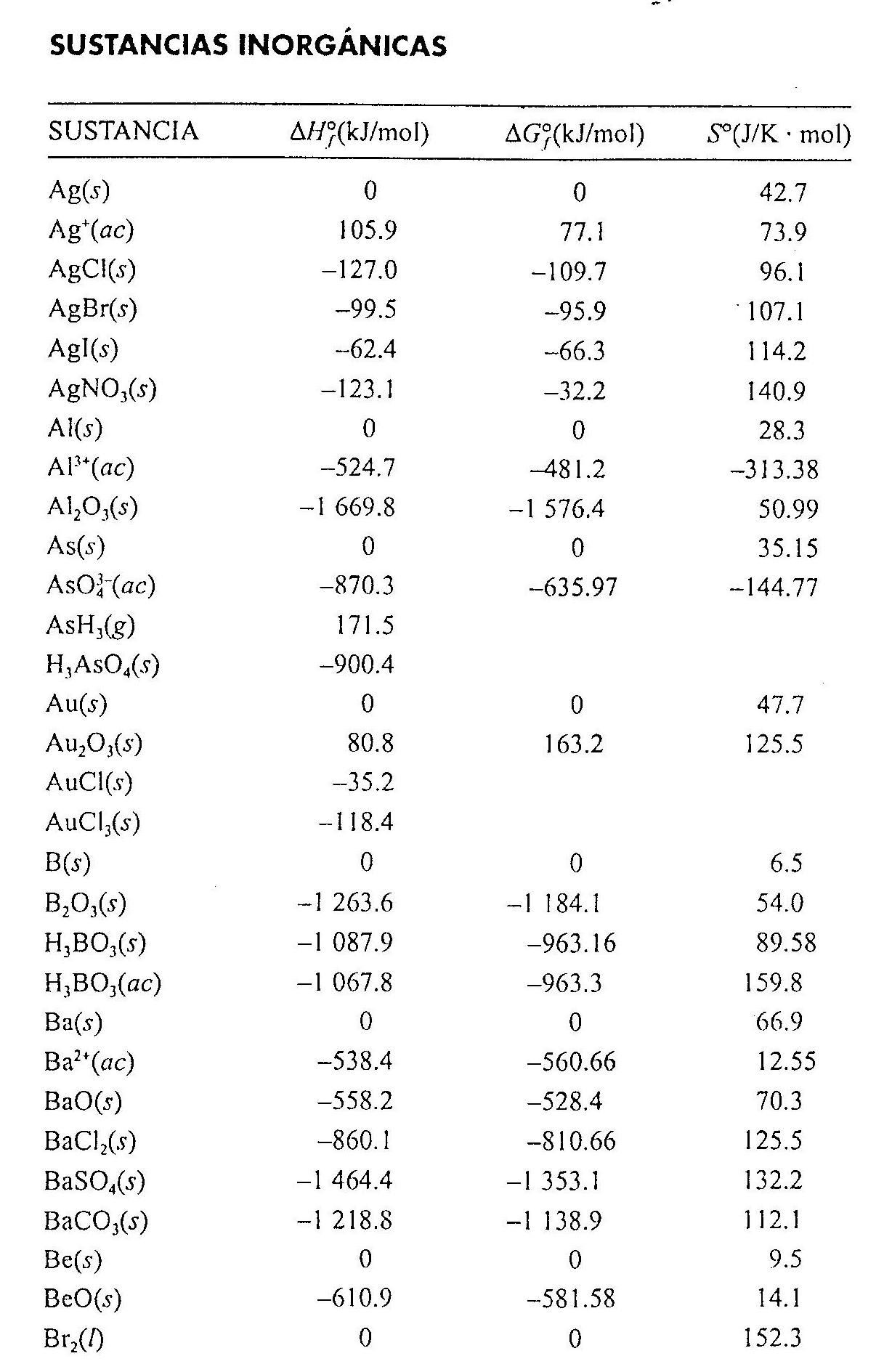 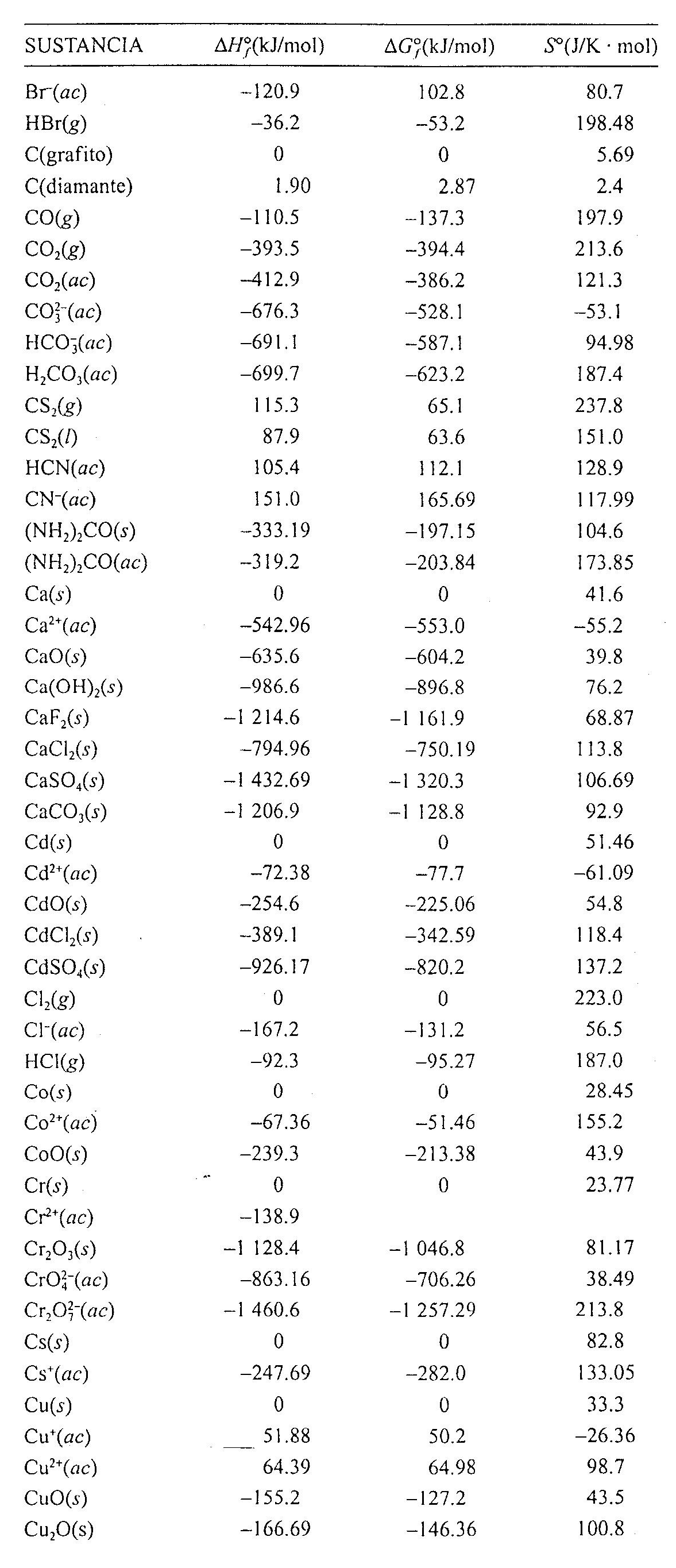 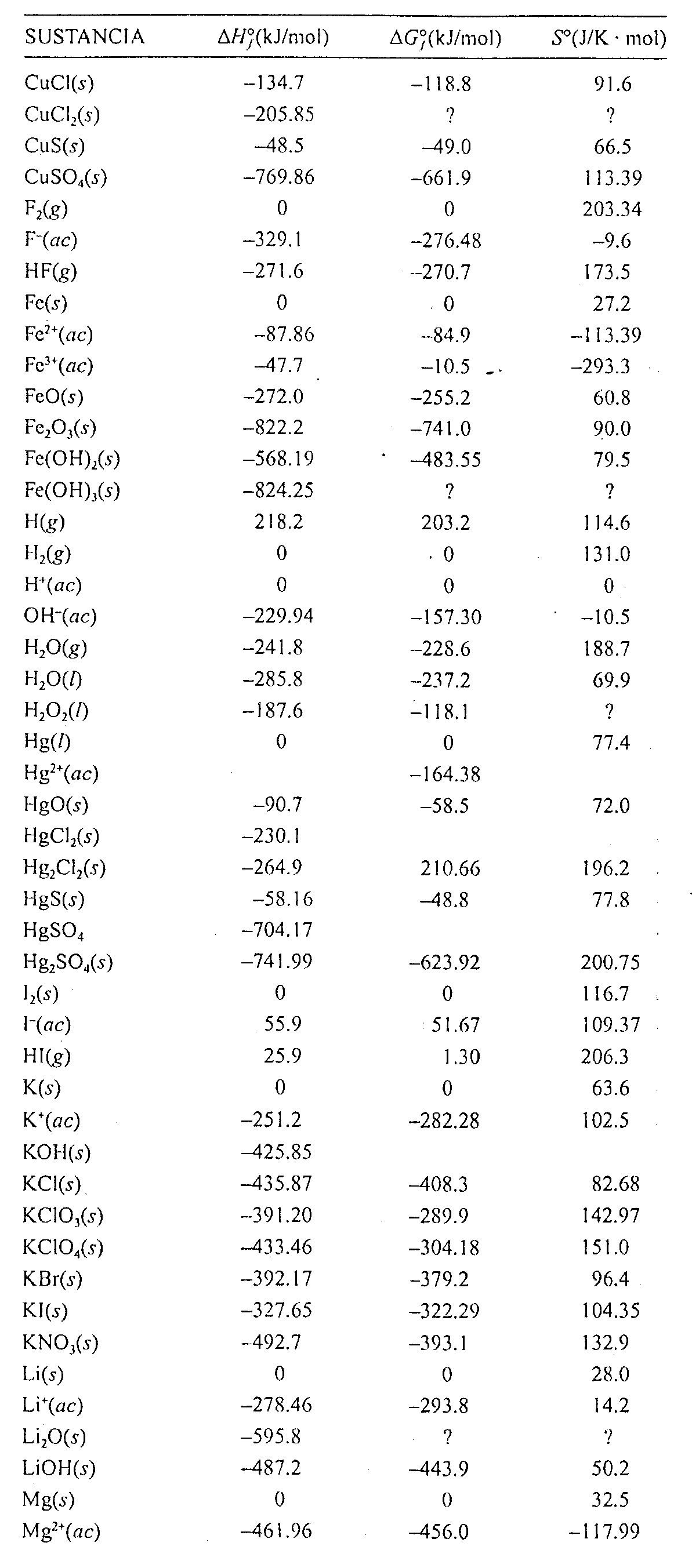 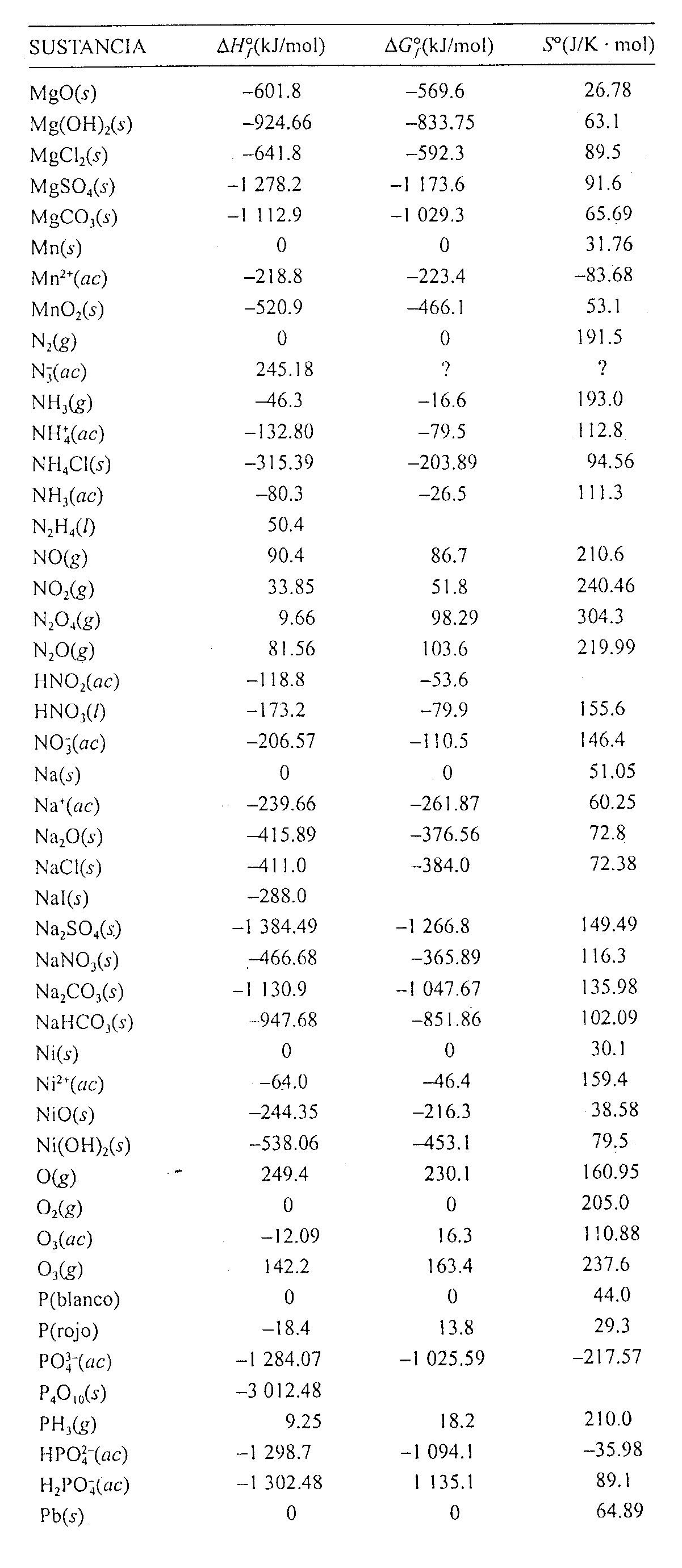 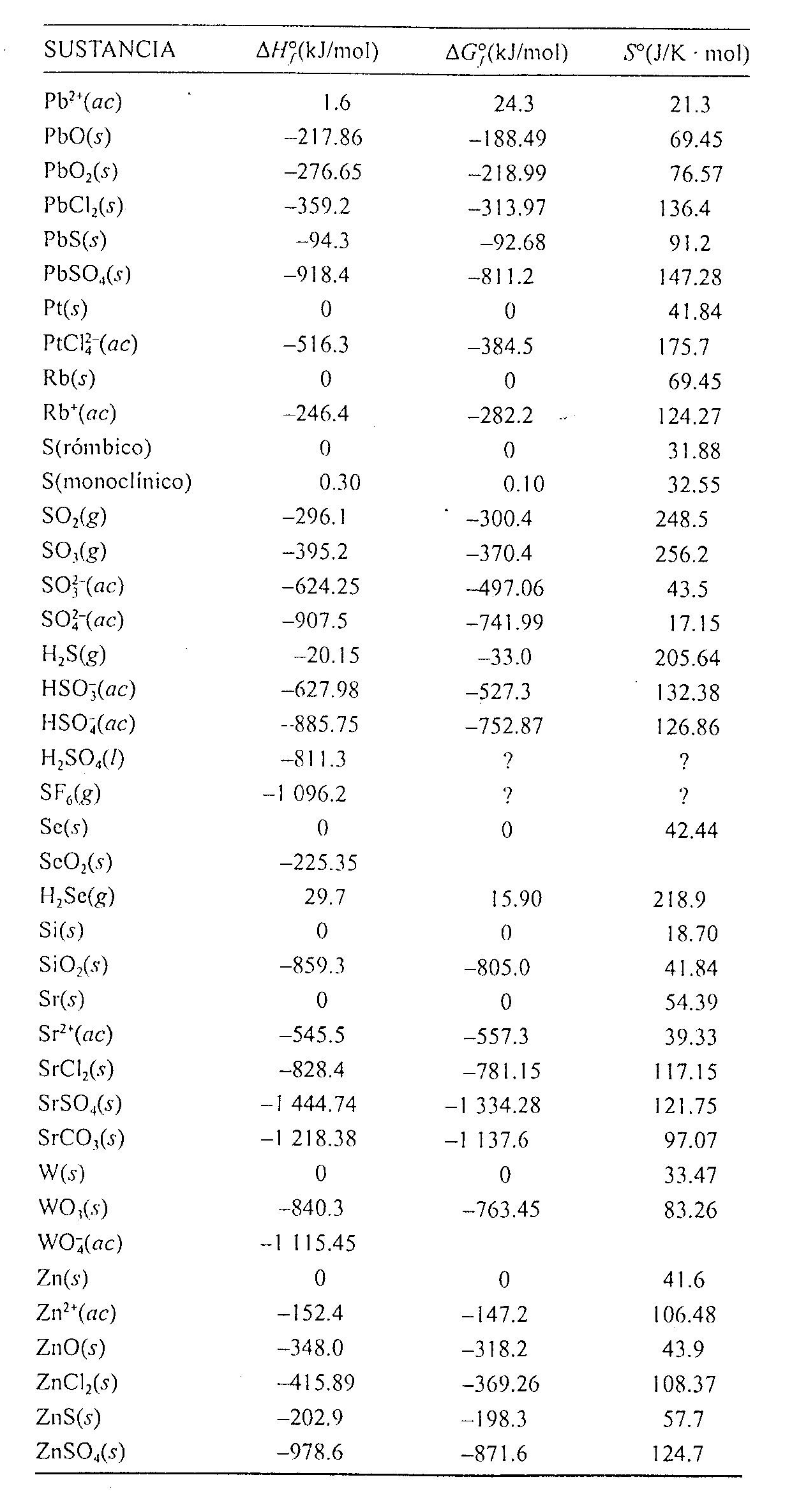 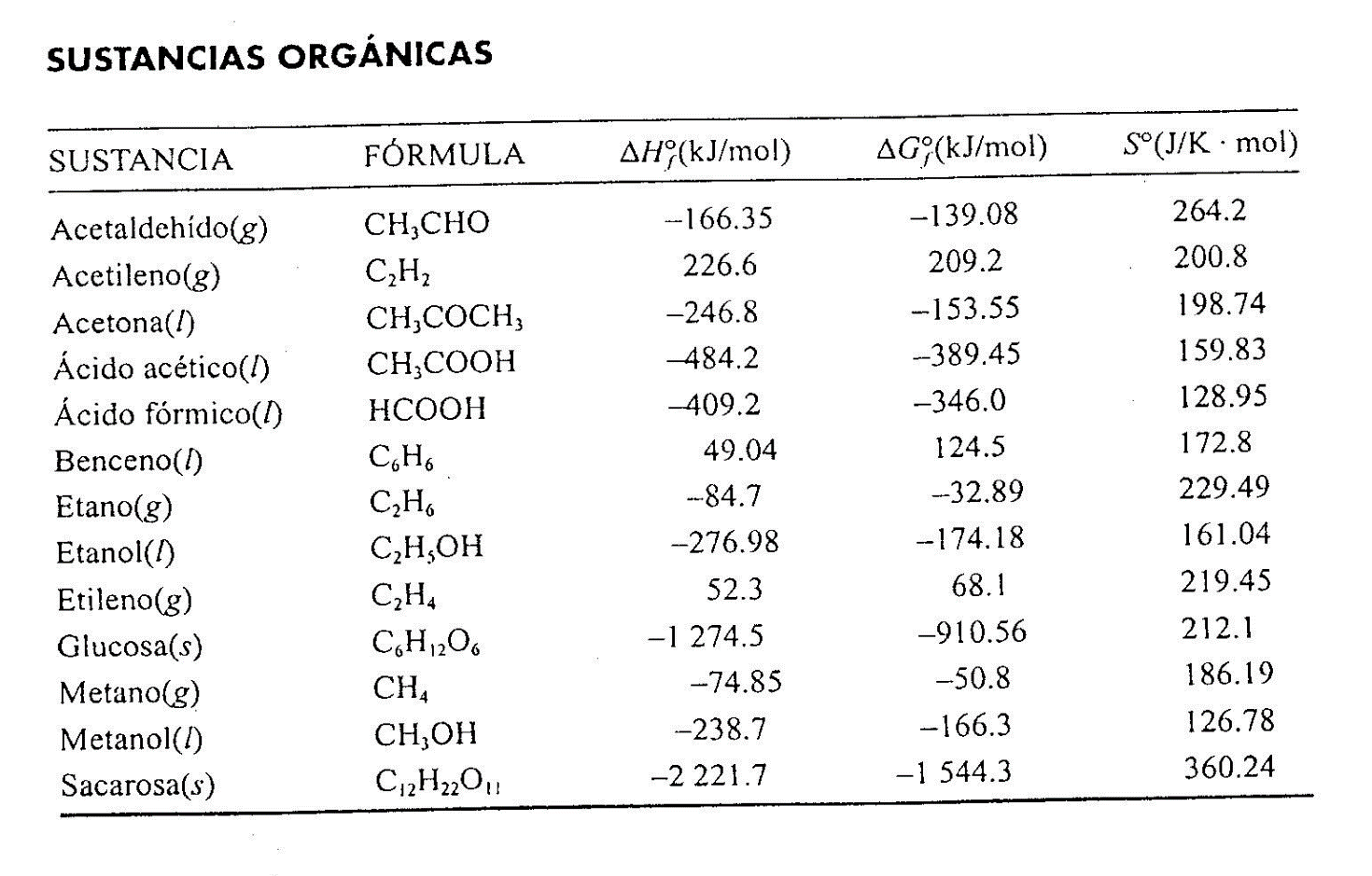 